B1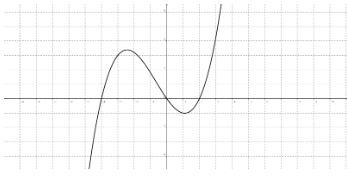 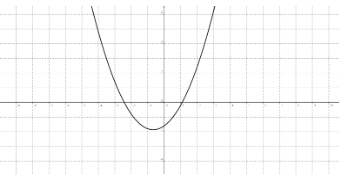 B2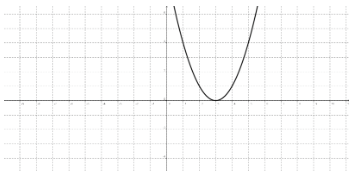 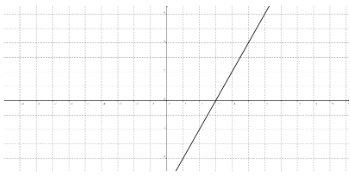 B3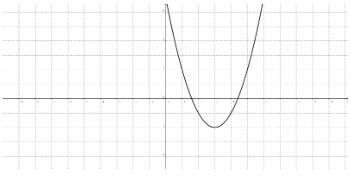 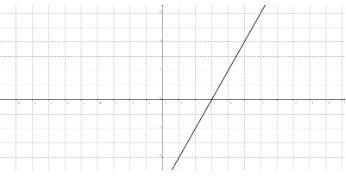 B4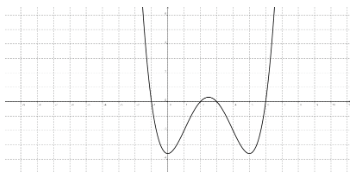 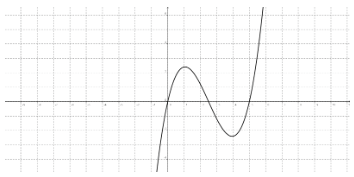 B5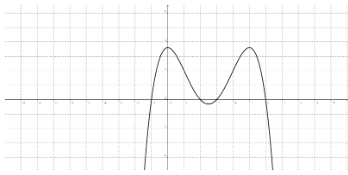 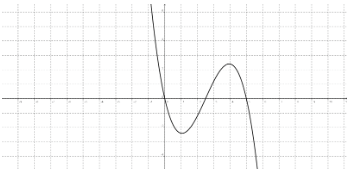 B6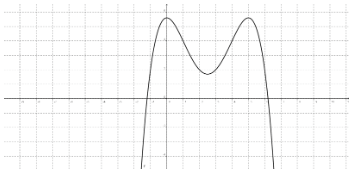 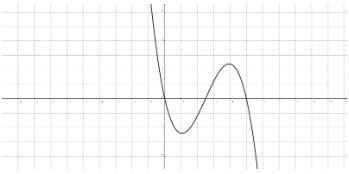 B7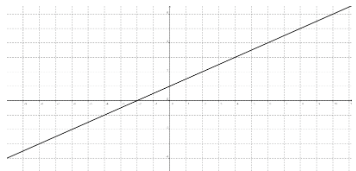 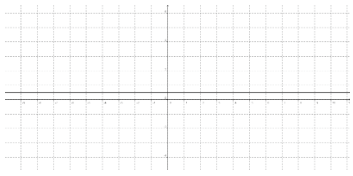 B8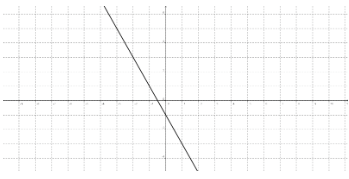 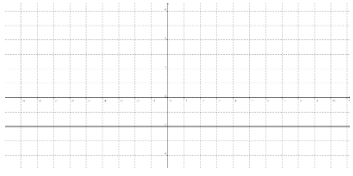 L1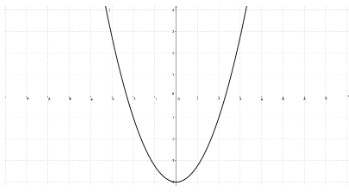 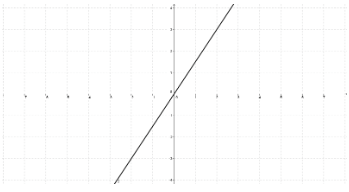 L2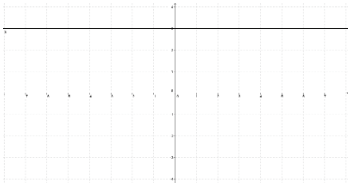 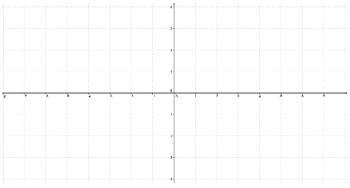 L3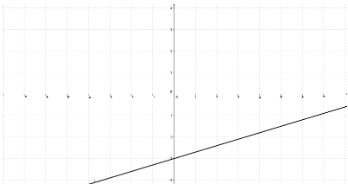 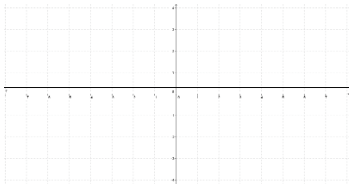 L4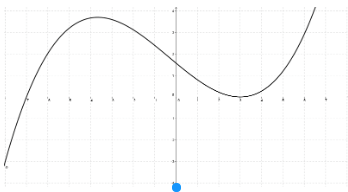 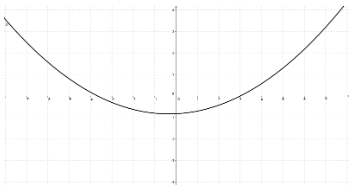 L5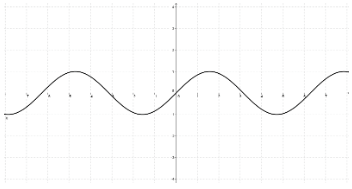 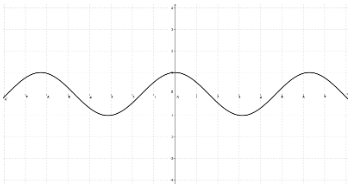 L6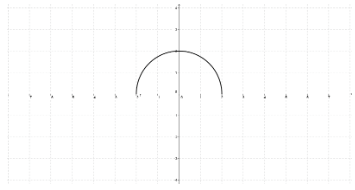 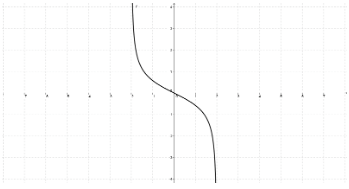 L7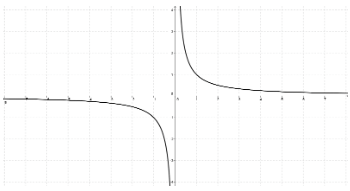 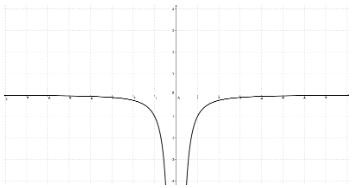 L8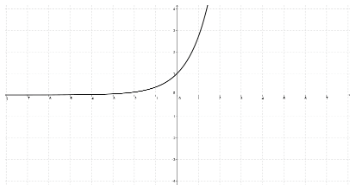 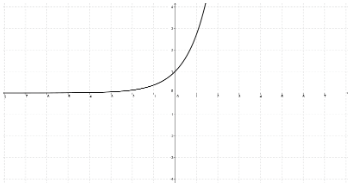 D1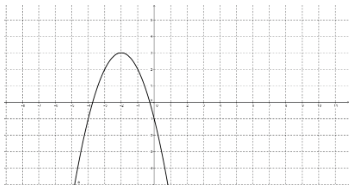 D2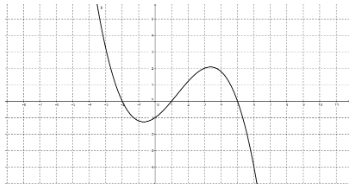 D3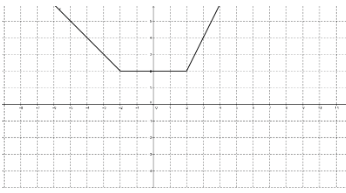 D4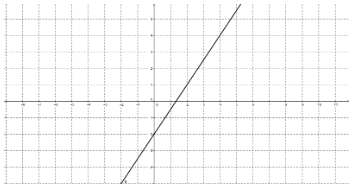 